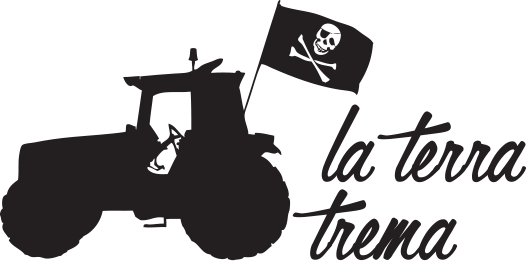 autocertificazione e prezzo sorgenteil mieleIL PRODUTTOREnome identificativo dell’aziendacomune (Provincia)IL PRODUTTORENome produttore/azienda e ragione sociale: Indirizzo (via, CAP, Comune, Provincia): 
Telefono: 
Fax: 
E-mail: 
Sito internet:Proprietario:  
Possibilità di visitare l'azienda (si o no; se sì indicare in quali giorni): 
Eventuali strutture ricettive (tipologia e n° posti): 
Eventuali prodotti acquistabili in azienda: 
Descrizione del nucleo famigliare e loro coinvolgimento nelle attività agricole (descrizione sintetica):Estensione terreni (ha): 
Superficie coltivata (ha, altitudine): 
Tipo di conduzione (proprietà/affitto/altro): 
Tipo di allevamento (convenzionale, integrato, biologico, biodinamico, con o senza certificazione, altre particolarità): 
Eventuali società di certificazione: 
Eventuale laboratorio di analisi utilizzato: Consulenti: 
Lavoratori fissi (indicare il numero): 
Lavoratori stagionali (indicare il numero): 
Tipologia di contratto di lavoro utilizzata per i lavoratori fissi: 
Tipologia di contratto di lavoro utilizzata per i lavoratori stagionali: 
Ricorso a lavoro interinale (si o no, frequenza): Numero totale di kg di miele prodotti (mediamente): 
Vendita diretta di miele (specificare se in azienda, mercati, fiere, e la percentuale): 
Vendita nella media e/o grande distribuzione (specificare la percentuale e in quali catene, per esempio Coop, Eataly, ecc.): 
Totale vendite ultimo anno (solo miele, fatturato e vendita diretta): Una breve storia dell’azienda: Cenni storici e geografici sul territorio (informazioni sintetiche): Condizioni ambientali del posto e dell’area di produzione (eventuali rischi ambientali): I miei principi e idealità di produttore: La mia opinione sull'utilizzo di OGM: IL MIELETipi di miele prodotti e dove (ubicazione alveari): Quantità di miele prodotta: 
Numero alveari: 
Pratica il nomadismo: Trattamenti sanitari (principi attivi e frequenza): 
Tipo di arnia: 
Provenienza api regine: 
Le sostituisco ogni: 
Le allevo (quantità): 
Le acquisto da allevatore (quantità): 
Modalità di allontanamento delle api dai melari: Operazioni in mieleriaDeumidificazione miele (si/no, quando): 
Disopercolatura (manuale/meccanica): 
Tipo di estrazione (centrifuga, pigiatura, scolatura, ecc): 
Uso della pompa (si/no, tipo): 
Tipo di filtro usato (a sacco, a rete, ecc): Modalità di decantazione: 
Stoccaggio (fusti da 300 kg, fustini da 25 kg, vasetti): 
Max temperatura usata nel ciclo di produzione (camera calda): 
Invasettamento (manuale/meccanico): Descrizione organolettica e liberaIl mio miele è: PREZZO SORGENTE Prezzo sorgente (vasetto da 1 kg) dei mieli indicati: €